Punktlampen Ø110, LED	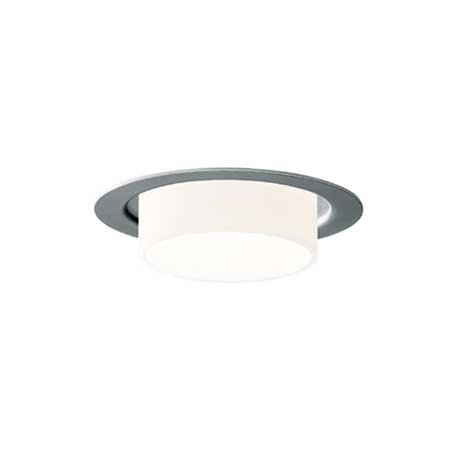 HvidIndbygningslampe med LED. Lampehus i aluminium med hvidlakeret afdækningsring. Med cylindrisk afskærmning i mundblæst opalglas. Armaturet kan monteres direkte i isoleret loft.Diameter: 	yderste ring: Ø110 mm, glascylinder: Ø77 mmLED:	9 W (350 mA) eller 12 W (500 mA)Farvetemperatur:	2700, 3000 eller 4000 Kelvin, 90 RaTæthedsklasse:	IP20, Klasse IInformation:	www.focus-lighting.dkAlu-gråI Indbygningslampe med LED. Lampehus i aluminium med grålakeret afdækningsring. Med cylindrisk afskærmning i mundblæst opalglas. Armaturet kan monteres direkte i isoleret loft.Diameter: 	yderste ring: Ø110 mm, glascylinder: Ø77 mmLED:	9 W (350 mA) eller 12 W (500 mA)Farvetemperatur:	2700, 3000 eller 4000 Kelvin, 90 RaTæthedsklasse:	IP20, Klasse IInformation:	www.focus-lighting.dk